Лекция 13. Этика и социальная философия. Этические проблемы, связанные с развитием и использованием достижений науки, техники и технологий. Социальная философия – - важнейшая область философского знания, нацеленного на осмысление состояний и процессов жизнедеятельности людей в обществе, - исследует всеобщие отношения социального бытия.- представляет интегральный взгляд на мир бытия людей в целом, недоступный ни одной, кроме нее, форме знания об обществе.Таким образом, объектом познания социальной философии является не весь мир, универсум в его целостности и беспредельности изменений природы, бытия и мышления вообще, но только общество, как способ и результат взаимодействия людей друг с другом и с окружающим миром. Вообще, наука об обществе – социология, но нас конкретно интересует не социология, а ее философские основания.Сферы общественной жизни представляет собой крупную, устойчивую, относительно самостоятельную подсистему человеческой деятельности. Сфера включает в себя: 1) определенные виды деятельности человека (образовательные, политические, религиозные); 2) социальные институты (семья, школа, партия, церковь); 3) сложившиеся отношения между людьми (отношения обмена и распределения в экономической сфере).Традиционно выделяют 4 основные сферы общественной жизниЭкономическая сфера есть экономическое пространство, на котором организуется хозяйственная жизнь общества (страны), осуществляется взаимодействие сфер экономики, а также международное экономическое сотрудничество.Здесь непосредственно воплощается в жизнь экономическое сознание людей, их материальная заинтересованность в результатах своей производственной деятельности, а также их творческие способности. Здесь же реализуется деятельность институтов управления экономикой.В экономической сфере осуществляется взаимодействие всех объективных и субъективных факторов развития экономики.Значение данной сферы, по мнению многих (марксизм) является основополагающим для развития общества.Экономическая сфера включает в себя производство, распределение, обмен и потребление материальных благ.А именно, это есть:а) сфера функционирования материального производства,б) распределения материальных благ,в) обмена деятельностью,г) а также реализация всей совокупности производственных отношений людей, в том числе отношений собственности на средства производства.Экономическая сфера диалектически взаимосвязана с другими сторонами жизни общества (политической, духовной, социальной), активно влияет на них.Важное значение в экономической жизни общества играет способ производства материальных благ.Способ производства материальных благ – есть исторически определенный способ добывания материальных благ.Способ производства имеет две стороны:1) производительные силы2) производственные отношения (раскрываются марксизмом).Производительные силы:- Люди с их знаниями, умением, навыками к труду;- Средства производства:1) предметы труда (орудия труда);2) средства труда (здания и сооружения, с помощью которых осуществляется производство, сырье, материалы, транспорт).Производственные отношения есть ряд отношений между людьми в процессе производства:1. Отношения собственности.Собственники являются хозяева производства, определяют его, нанимают персонал и т.д.2. Отношения обмена деятельностью между людьми различных профессий на базе сложившегося разделения труда.3. Отношения распределения созданных в обществе материальных благ.Последние распределяются между участниками производства, исходя из отношений собственности на средства производства, а также из условий оплаты труда. И затем в соответствии с этим потребляются.Вывод: Таким образом, производственные отношения выступают как отношения между людьми по поводу производства, обмена и распределения и потребления материальных благ.Ведущую роль при этом играют отношения собственности на средства производства (кто ими владеет).Политическая сфера жизни общества есть пространство политической деятельности различных социальных групп (классов, национальных общностей, политических партий, движений, общественных организаций).Политика – деятельность социальных групп, направленная на осуществление своих политических интересов, выражающихся:а) во влиянии на власть или в обладании политической властью,б) а также в реализации своих политических прав и свобод.Расширение политических прав и свобод для определенных социальных групп создает более широкие возможности для реализации их собственных политических и, как следствие, экономических, духовных и других интересов данной группы.Легитимность политической власти означает, что она признается и принимается населением.Роль политической сферы жизни постоянно возрастает, в связи:а) большими возможностями влияния политики на другие сферы жизни общества;б) с развитием современных политических процессов, которые политизируют сознание граждан и повышают их политическую активность.Духовная сфера жизни общества – сфера отношений людей по поводу духовных ценностей (их создания, распространения и усвоения).Духовные ценности – предметы культуры и искусства (литература, живопись, музыка), а также знания людей, наука, моральные нормы поведения и т.д., то есть все то, что составляет духовное содержание общественной жизни (духовность) общества.Духовная сфера общества складывается исторически. Она воплощает в себе национальные, географические и другие особенности развития общества, то есть все то, что отложилось в душе народа, в его национальном характере.Содержание духовной сферы общественной жизни:1) повседневное духовное общение людей;2) познание (в том числе научное), образование;3) воспитание, мораль, искусство, религия.Оно развивает духовный мир людей, их представления о смысле жизни в обществе. Это оказывает решающее влияние на формирование духовных начал в их деятельности и поведении.Факторы, влияющие на формирование духовности:- учреждения образования и воспитания;- профессиональное искусство (театр, музыка, кино, живопись,архитектура и т.д.)- народное искусство (творчество) – песни, танцы, сказания;- народные традиции.Фундаментальные проблемы духовного развития современного общества:- формирование, сохранение и обогащение духовного мира людей;- приобщение к подлинным духовным ценностям;- отказ от ложных, разрушающих человеческую душу и общество форм (антигуманизм, насилие, порнография и т.п.).Социальная сфера – есть сфера взаимоотношений социальных групп (классы, социальные слои, национальные общности) по поводу социальных условий их жизни и деятельности, касающихся: условий труда, быта, образования, здравоохранения, социального обеспечения, уровня и качества жизни людей.(а именно:- здоровые условия производственной деятельности,- необходимый уровень жизни всех слоев населения,- решение проблем здравоохранения, народного образования, социальногообеспечения,- соблюдение социальной справедливости (в труде и в распределенииматериальных благ)- разрешение противоречий, возникающих из социального расслоенияобщества),Таким образом, социальная сфера связана с удовлетворением особых социальных потребностей, направленных на воспроизводство и развитие жизненных сил человека.Возможности удовлетворения социальных потребностей зависят от:- социального положения человека, его социальной группы;- характера существующих общественных отношений;- уровня развития государства..Степень удовлетворения социальных потребностей определяет:1. Уровень жизни человека – обобщающие показатели достигнутого уровня благосостояния людей;2. Качество жизни человека (семьи, социальной группы и т.д.) – обобщающие показатель достигнутого уровня эффективности функционирования социальной сферы.На удовлетворение этих потребностей и должна быть в первую очередь направлена социальная политика государства.Практическая работа 13Тема: Значение этических отношений в жизни современного обществаЦель работы: проанализировать область философского знания, нацеленного на осмысление состояний и процессов жизнедеятельности людей в обществе; изучить основные понятия темы: этика, мораль, нравственность.Ход работы:Повторить теоретический материал по теме практической работы.Ответить на вопросы для закрепления теоретического материала: основные категории этики.Подготовить аргументы и факты к дискуссии по теме «Социальная философия. Значение этики в современном обществе». Выполнить задания.Задание 1. Выразите свое отношение к проблемам человека в социальной философии.1.1 Каково соотношение между долгом и совестью. Могут ли они вступать в противоречие или конфликт? Приведите примеры такого конфликта. Чему предпочитаете следовать Вы в случае разлада: требованиям долга или велениям совести? _________________________________________________________________________________________________________________________________________________________________________________________________________________________________________________________________________________________________________________________________________________________________________________________________________________________________________________________________________________________________________________________________________________________________________________________________________________________________________________________________________________________________________________________ 1.2 Эвтаназия это убийство или акт милосердия по отношению к безнадежно больному, страдающему человеку? Аргументируйте свой выбор. __________________________________________________________________________________________________________________________________________________________________________________________________________________________________________________________________________________________________________________________________________________________________________________________________________________________________________________________________________________________________________________________________________________________________________________________________________________________________________1.3 Определите свое отношение к «суррогатному материнству». Какие осложнения вызывает практика искусственного оплодотворения и «суррогатного материнства»? Не несет ли она угрозу нравственности, семье? _______________________________________________________________________________________________________________________________________________________________________________________________________________________________________________________________________________________________________________________________________________________________________________________________________________________________________________________________________________________________________________________________________________________________________________________________________________________________________________________________________________________________________________________________________________________1.4 Искусственное прерывание беременности вызывает у населения разных стран прямо противоположную реакцию. При этом борьба мнений ведется под знаком соблюдения либо прав матери (сторонники аборта), либо прав «не родившегося» ребенка (противники аборта). Чьи права поддерживаете Вы? Аргументируйте свой выбор.   _______________________________________________________________________________________________________________________________________________________________________________________________________________________________________________________________________________________________________________________________________________________________________________________________________________________________________________________________________________________________________________________________________________________________________________________________________________________________________________________________________________________________________________________________________________________________________________________________Задание 2. Человеческое общество включает в себя ряд областей – сфер общественной жизни: 2.1 Экономическая сфера ______________________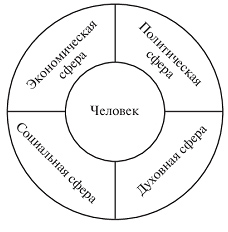 _________________________________________________________________________________________________________________________________________________________________________________________________________________________________________________________________________________________________________________________________________________________________________________________________________________________________________________________________________________________________________________________________________________________________________________________________________	2.2 Политическая сфера _____________________________________________________________________________________________________________________________________________________________________________________________________________________________________________________________________________________________________________________________________________________________________________________________________________________________________________________________________________________________________________________________________________________________________________2.3 Социальная сфера ________________________________________________________________________________________________________________________________________________________________________________________________________________________________________________________________________________________________________________________________________________________________________________________________________________________________________________________________________________________________________________________________________________________________________________2.4 Духовная сфера _______________________________________________________________________________________________________________________________________________________________________________________________________________________________________________________________________________________________________________________________________________________________________________________________________________________________________________________________________________________________Вывод: ___________________________________________________________________________________________________________________________________________________________СоциальнаяЭкономическаяПолитическаяДуховнаяНародыНацииКлассыСоциальные слои (группы, выделяемые на основании некоторых общих признаков, напр., квалифицированные рабочие, пенсионеры и др.)Производительные силыПроизводственные отношенияГосударство ПартииОбщественно-политические движенияРелигияМоральНаукаИскусствоОбразование